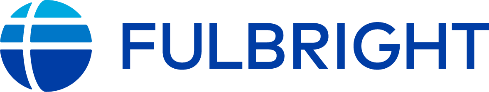 Institutional Proposal Cover SheetFulbright Visiting Scholar Program for IraqThis form is required for proposal submission.Institution Name: Address:  Institution DUNS Number: 	     Tax Identification Number: Cohort to be hosted for Iraq:  (Check one box below.)Public Health (Seven participants)
Lead Contacts Name of Lead Faculty Contact:Title/Position: Department: 		School/College:   Address: Tel:  				         E-mail:             Name of Lead International Office/Cultural Coordinator Contact:Title/Position: Address: Tel: 				         E-mail:             Name of Lead Administrative Contact*: Title/Position: Address: Tel: 				         E-mail:             *The Principal Administrative Contact should be the institution’s faculty or staff member responsible for overseeing the grant administration and budget expendituresBy my signature, I authorize the submission of the attached proposal and confirm the proposed institutional support.Signature ________________________________________    Date: ___________________     			(Lead Administrative Contact)